     DIRECTORATE OF LIFELONG LEARNING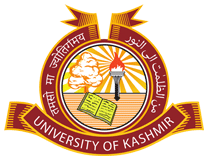 UNIVERSITY OF KASHMIR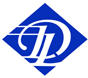 Hazratbal Srinagar-190006______________________________________________________________________________________APPLICATION FORM FOR ADMISSION TO SHORT TERM PROFESSIONAL/ VOCATIONALCOURSES 2021-22COURSE APLIED FOR :___________________________________________1.Name ( Capital Letters):2. Parentage  ( Capital Letters):3. Contact Detailsa) Permanent Address:b) Present Address:4.Educational Qualification: (Attach attested photocopies of certificates)5.  Date of Birth: ____________________6.  Gender: (Male/Female/ Transgender) Tick any________________      7.  a) Religion:___________________ b)  Category (if any) ______________8.  Employed/ Unemployed (Yes/ No):___________________________(If employed Name of the Department/ organization)DECLARATIONI declare that the entries made in this application form are true and correct to the best of my knowledge and nothing has been concealed or suppressed or misrepresented.        Signature of Candidate List of enclosures with the application form:1.__________________		2._______________		3.___________________4.__________________		5._______________		6.___________________7.__________________		8.________________	9.___________________1. Application form must accompany self attested Xerox copies of all requird academic certificates, 03 PP size     photographs and a fee deposit receipt (to be deposited in the Directorate’s office). Course fee deposited is non-refundable.2.  Certificate will be awarded to the candidates after successful completion of the course.3.  Incomplete application forms will be rejected without any further notice. ------------------------------------------------------------------------------------------------------------------------------------------------Application Receipt Name_________________________                                Amount Received: Rs._______________ Parentage______________________                               DD No:______________Dated:_________ Address________________________                                                                                                                                                                      Sign of official Traning applied____________________